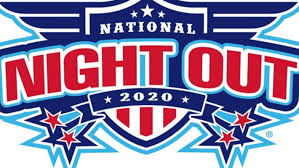            Name of Agency or Organization: ____________________________________________________________Contact Name:____________________________________________________________________________            Phone #:___________________________  Email:________________________________________________Display/Booth Information – Outdoor space onlyWill you be present for the entire event (10 am -2 pm)? ________________If not, what is the time frame you will be attending? _____________________________________How much Space will you need for your set up? _______________________________________For example:  10 x 10 area Is there anything specific that you will need (e.g. street parking, electricity) for your setup? ____________________________________________________________________________________________________________________________________________________________________________________________________Please list items that will be displayed / services that will be offered: ____________________________________________________________________________________________________________________________________________________________________________________________________________________________________________________________________________________________________________________________________________________________________________________________________________________________________________________________________________________________________________________________________________________________________________________________________________Will you have a “carnival” game? If so, please describe: ____________________________________________________________________________________________________________________________________________________________________________________________________